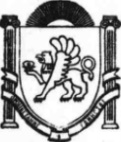 АДМИНИСТРАЦИЯВАСИЛЬЕВСКОГО СЕЛЬСКОГО ПОСЕЛЕНИЯБЕЛОГОРСКОГО РАЙОНАРЕСПУБЛИКА КРЫМПОСТАНОВЛЕНИЕ12.03.2021г.				с. Васильевка				№61О порядке подготовки населения вобласти пожарной безопасностиВ соответствии с Федеральными законами Российской Федерации от 21.12.1994 г. № 69-ФЗ "О пожарной безопасности", от 06.10.2003 г. № 131-ФЗ "Об общих принципах организации местного самоуправления в Российской Федерации", постановлением Правительства Российской Федерации от 4 сентября 2003 г. № 547 "О подготовке населения в области защиты от чрезвычайных ситуаций природного и техногенного характера", администрация Васильевского сельского поселения ПОСТАНОВЛЯЕТ:1.Утвердить Порядок подготовки населения в области пожарной безопасности, согласно приложению.2.Обнародовать настоящее постановление в соответствии с Уставом муниципального образования.3. Настоящее постановление в соответствии с Уставом муниципального образования.4. Контроль за исполнением настоящего постановления оставляю за собой.Глава администрацииВасильевского сельского поселения                                       В.Д. ФрангопуловУтверждено постановлениемадминистрации Васильевскогосельского поселенияот 12.03.2021 г. № 61Порядокподготовки населения в области пожарной безопасности1. Настоящее Положение определяет задачи и формы обучения населения, проходящих подготовку и обучение мерам пожарной безопасности.2. Администрацией Васильевского сельского поселения осуществляется противопожарная пропаганда через средства массовой информации, посредством издания и распространения специальной литературы и рекламной продукции, проведения тематических выставок, смотров, конференций и использования других не запрещенных законодательством Российской Федерации форм информирования населения.3. Подготовку и обучение мерам пожарной безопасности, способам защиты при чрезвычайных ситуациях проходят:лица, занятые в сфере производства и обслуживания (далее - работающее население);лица, не занятые в сфере производства и обслуживания (далее - неработающее население);лица, обучающиеся в общеобразовательных учреждениях и учреждениях начального, среднего и высшего профессионального образования (далее - обучающиеся);работники органов местного самоуправления и организаций, специально уполномоченные решать задачи по предупреждению и ликвидации чрезвычайных ситуаций (далее - уполномоченные работники);4. Основными задачами при подготовке населения и обучении мерам пожарной безопасности, способам защиты при чрезвычайных ситуациях являются:обучение населения правилам и приемам оказания первой медицинской помощи пострадавшим, правилам пользования средствами индивидуальной и коллективной защиты;совершенствование практических навыков руководителей организаций, в организации и проведении мероприятий по предупреждению чрезвычайных ситуаций и ликвидации их последствий;5. Подготовка и обучение населения мерам пожарной безопасности, способам защиты при чрезвычайных ситуациях предусматривает:для работающего населения - проведение занятий по месту работы согласно рекомендуемым программам и самостоятельное изучение порядка действий при чрезвычайных ситуациях с последующим закреплением полученных знаний и навыков на учениях и тренировках.Обучение мерам пожарной безопасности лиц, осуществляющих трудовую или служебную деятельность в организациях, проводится по программам противопожарного инструктажа и (или) пожарно-технического минимума;для неработающего населения - проведение бесед, лекций, вечеров вопросов и ответов, консультаций, показ учебных кино- и видеофильмов, в том числе на учебно-консультационных пунктах, а также самостоятельное изучение памяток, листовок, пособий, прослушивание радиопередач и просмотр телепрограмм по тематике пожарной безопасности, способам защиты при чрезвычайных ситуациях области гражданской обороны и защиты при чрезвычайных ситуациях;для обучающихся - проведение занятий в учебное время по соответствующим программам в рамках курса "Основы безопасности жизнедеятельности" и дисциплины "Безопасность жизнедеятельности", утвержденными Министерством образования Российской Федерации;для уполномоченных работников, организаций, уполномоченных работников - повышение квалификации не реже одного раза в 5 лет, проведение самостоятельной работы, а также участие в сборах, учениях и тренировках.6. Повышение квалификации в области пожарной безопасности, способам защиты при чрезвычайных ситуациях проходят:уполномоченные работники в учебно-методическом центре по гражданской обороне и чрезвычайным ситуациям Республики Крым (УМЦ ГОЧС);уполномоченные работники - в учебных заведениях Министерства Российской Федерации по делам гражданской обороны, чрезвычайным ситуациям и ликвидации последствий стихийных бедствий, учреждениях повышения квалификации федеральных органов исполнительной власти и организаций, учебно-методическом центре по гражданской обороне и чрезвычайным ситуациям Воронежской области.7. Совершенствование знаний, умений и навыков в области пожарной безопасности.8. Тренировки в общеобразовательных учреждениях и учреждениях начального, среднего образования проводятся ежегодно.9. Лица, привлекаемые на учения и тренировки по пожарной безопасности, способам защиты при чрезвычайных ситуациях, должны быть проинформированы о возможном риске при их проведении.